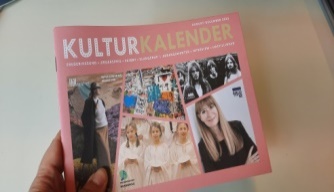 Jeg har uddelt en kulturkalender.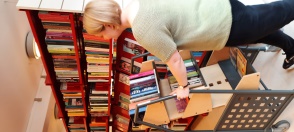 Jeg har gået en dialogrute.
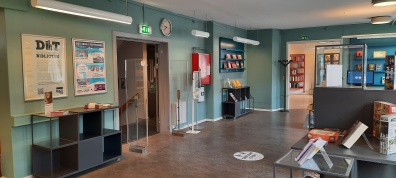 Jeg hilser på borgerne, når de kommer ind i rummet.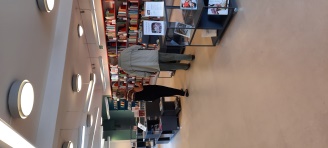 Jeg følger borgerne på vej i udlånet.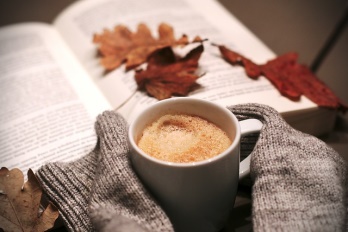 Jeg har smalltalket med en borger fx om efterårsferien.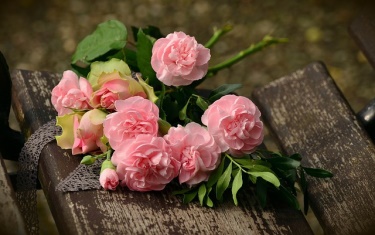 Jeg har fået ros eller er blevet bemærket af en låner i dag.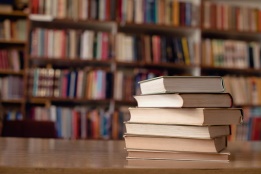 Jeg har anbefalet en bog ud fra principperne om læserservice.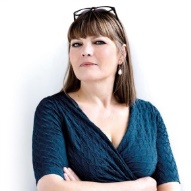 Jeg har fortalt en borger om enten:
Anna Grue i Jægerspris d. 4/10

Krybdyr i Skibby og Slangerup i efterårsferien d. 19/10

Halloween i Frederikssund og Slangerup d. 27/10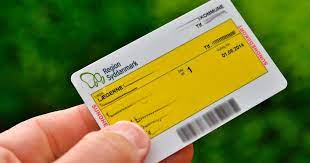 Jeg har indmeldt en ny låner, og fortalt om mulighederne i vores huse.